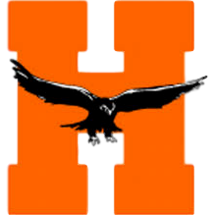 Class of 2024 Counselor Recommendation QuestionnaireThis questionnaire must be completed before your counselor will write you a letter of recommendation.  It is due at least one month before your first college application deadline.Save a copy of this document, type your answers, then email the completed form to your counselor.Name: __________________________________    E-mail: ___________________________________Home Phone: _____________________________  Cell Phone: ________________________________Will you be a first-generation college student? (a first-generation college student comes from a family where neither of their parents/guardians gained a four-year degree in the United States.)What three things would you want a college admissions committee to know about you? Give examples or relate a specific anecdote to explain. These should be themes that echo throughout your application, essays, and letters of recommendation.In what ways have you grown both personally and academically during high school?Describe what makes you unique and/or something you are passionate about.How have you taken advantage of the challenging curriculum and/or opportunities available to you at Hayfield and/or in your community?What is something from your high school experience that you are proud of?Everyone has something that shapes their identity. Beyond your academics, what is that for you (family, culture, identity)? How do you spend your time outside of your academic obligations (including hobbies, family obligations, part-time work, etc.)? What have you learned about balancing academics and your other pursuits?In what ways have you prepared for your college major? (It’s ok if you have not decided your college major yet, we won’t hold you to anything). If undecided, are you leaning toward a particular major(s)? Is there anything on your transcript that you feel needs clarification? If yes, please explain.What is something else that you want us to know about you, or that we may not know otherwise that would help distinguish you from another applicant?Please attach your resume or list all activities you have participated in, awards you have won, and offices you have held through the past few years. This could be in the school or in the community, any summer activities, or part-time jobs.9th grade: ________________________________________________10th grade: _______________________________________________11th grade: _______________________________________________12th grade: _______________________________________________Save a copy of this document, type your answers, then email the completed form to your counselor. It is due at least one month before your first college application deadline.